Corpus Christi Catholic Primary School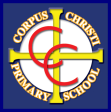 Annual Governance Statement 2018 – 2019September 2019Corpus Christi Catholic Primary SchoolAnnual Governance Statement 2018 – 2019September 2019As reflected in the law the purpose of maintained school Governing Bodies is to, ‘Conduct the school with a view to promoting the high standards of educational achievement at the school.’The three core strategic functions of the Governing Body are:Ensuring clarity of vision, ethos and strategic direction;Holding the Headteacher to account for the educational performance of the school and its pupils; and the performance management of staff, and;Overseeing the financial performance of the school making sure its money is well spent. As reflected in the law the purpose of maintained school Governing Bodies is to, ‘Conduct the school with a view to promoting the high standards of educational achievement at the school.’The three core strategic functions of the Governing Body are:Ensuring clarity of vision, ethos and strategic direction;Holding the Headteacher to account for the educational performance of the school and its pupils; and the performance management of staff, and;Overseeing the financial performance of the school making sure its money is well spent. Governance Arrangements In 2018/19 the school’s Governing Body has been made up of 12 governors.   In the Autumn term of 2018/19 3 members of the Foundation Governors were re- elected for another term of office.One Parent Governor was re- elected as a new Foundation Governor replacing a Foundation Governor who has resigned due to family commitments.One new parent Governor was elected due to the role shift from Parent to Foundation Governor.One more Foundation Governor was elected in the absence of a priest Governor.  an LA governor retired and was replaced by a new governor in the Summer Term, due to difficulties recruiting from the LA. The Governing Body consists of:7 foundation governors;2 parents governorsThe HeadteacherOne staff governorOne LA governorThe full governing body meets at least twice a term, and has formed two committees who meet 3 times a year to consider different aspects of the school in detail.This year governors have further developed their Lead responsibilities across all aspects of the school.  Further information on the Governing Body is available on the school website.Attendance Record of GovernorsAttendance at meetings is good.  In 2018/2019.  Governor’s individual attendance is monitored by the Chair of Governors and the Clerk to the Governing Body.  The Governing Body have revised the sub-committees’ Terms of Reference to improve meetings being quorate.The work that we have done in the Full Governing Body meetings.Ensuring clarity of Vision, ethos and strategic directionThe Governing Body monitors the School Development Plan objectives throughout the year.  Visiting school, analysing and evaluating performance has enabled the Governing Body to assess progress and identify areas for further support and/or improvements.Governors have been present at all parent evenings, school assemblies and celebration events in 2018/2019.  This has provided all governors with the opportunity to meet with pupils, staff and parents enabling governors to feel close to the school, understand current feelings within school and gauge the culture of the school whilst providing visible leadership.The Governing Body have worked hard this year ensuring policies are current and fit for purpose.  The development of Governor Leads this year provides governors with assurance that high risk policies are being implemented effectively.The Governing Body have supported the school in raising the profile of the school across the local community and with local High Schools.The Governing Body supported the school in this year’s OUSTANDING RE OFSTED 8th May 2018. The Section 48 inspection judges schools on 3 key areas, these being, Catholic Life, Religious Education and Collective Worship. The four judgements are 4 – inadequate; 3 – requires improvement; 2 – good and 1 outstanding.We were delighted to announce that in all three areas, Corpus Christi had officially been judged to be:OUTSTANDINGCatholic Life: OutstandingReligious Education: OutstandingCollective Worship: OutstandingHolding the Head Teacher to account for the educational performance of the school and its pupils; and the performance management of staff.The Standards and Quality sub-committee monitored and approved the performance management of all staff, including the Head Teacher.  The full Governing Body supported the Head Teacher throughout the year with teaching performance, ensuring that staff were supported to deliver good or outstanding teaching.The role of Lead Governor across all aspects of school life has been developed and continually reviewed.  These roles are responsible for assuring the effective delivery of their area of responsibility across the school.  The Lead Governor is responsible for sharing progress and challenges to the rest of the Governing Body.At the beginning of the Autumn Term 2019 the Governing Body will analyse the data from the new SATs across the school looking at impact and ways to move the school forwards to Outstanding.Overseeing the financial performance of the school making sure its money is well spentThe Finance and Premises sub-committee has continued to oversee the spending of the school to ensure that all its pupils have access to a good education in premises that are appropriate and well maintained.  The Head Teacher and Chair of Governor has worked closely with the Local Authority throughout the year to manage any issues and challenges the reduction in school funding may/has had on the school.At the end of March 2019, despite budgeting difficulties the governors were able to set a budget for 2019/2020.  The school receives little pupil premium and also sports premium funding, analysis of assessment data and reports have ensured that this money has had a positive effect on Teaching and Learning and outcomes for our children.  Governing Body DevelopmentBoth 360 degree feedback for the Chair of Governors and one to one performance/Development discussions for all governors were implemented in July 2017.The Governing Body has worked with a National Leader of Governance (GLG) to improve development.  This has involved one to one support for the Chair of Governors, development workshops for all governors and attending other Governing Body meetings.  Church LinksAs a Catholic Primary School, foundation governors, together with other governors, have a responsibility to preserve and develop the school’s religious character in accordance with the principles of the Catholic Church. Our close links with Corpus Christi Catholic Church are a crucial part of maintaining, delivering and developing our ethos and identity. Our foundation governors include the priest, Canon Leo Stoker, and members of Corpus Christi Church. They regularly evaluate the content and delivery of both the RE curriculum and collective worship in school. Fr Paul Harris also attends the weekly whole school collective worships.We continue to hold regular services within church throughout the school year. Further to this the school works closely with Fr Paul Harris, Deacon Kevin Duffy and the catechist’s in the delivery of the With You Always Program. Representatives from the school and Governing Body attend Family Mass and have been involved in reviewing Family Mass this year to ensure it is accessible for more families.  The school and church work together closely throughout the RE curriculum with church being an extension of the classroom. Members of the Governing Body were fully involved in the RE Inspection.Future PlansIn addition to existing practices  the Governing Body will also:Continue to develop the role of Lead Governors to continue to have a greater understanding of school life.Develop the impact of the two sub-committees to continue to improve governor accountability and assurance.Continue to work with other Governing Bodies on best practice.Complete the Governors Quality Mark.Continue to promote the school across the village and surrounding areas.